2017-18 GSA Senate Meeting				
Monday April 2nd, 2018 11am in Moon 110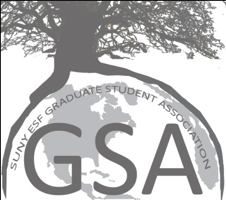 Agenda Items:					 Old BusinessPresident Call to OrderRoll call—ShumailaQuorum? YesRea motions to approve previous meeting’s minutes, Kirsten seconds and the motion passes unanimously.New Business:Student Affairs introduction – Laura Crandall/Sarah HouckWhat they can do for GSA as faculty advisorsThey help USA with their meetings and advise on their management issuesThey can help maintain consistency between the two organizationsGraduate Student Office has very few people and their work might over lapGuest Presentation (Energy Management on Campus) – Joshua ArnoldTouched upon topics related to elevator, heat management and analysis, maintenance of heating and cooling on campus during downtime.Not renewing capital in deferred maintenance would cost campus a lot if the current resources and infrastructure is not maintained.Suggest restructuring for sustainability at ESFEnergy division – Energy Conservation, Development and Controls (ECDC)Sustainable operations and servicesFacilities planning, design and constructionDraft Resolution/Statement of Support for Mark Lichtenstein – Alex PoissonThis is to say that GSA supports it and then work with USA to jointly support it.Taylor, Kirsten commented on whether this would do a good job at commending the work of Top leadership as it mainly focuses on MarkRea agree that there should be more focus on restructuring efforts of Physical Plant and Mark should be appreciated separatelyWho are we trying to communicate this to? Broad movement and maybe the administrationWe want to support the ongoing sustainability efforts and separate commendation for Mark.Kirsten motion to do another round of edits of the draft, Taylor seconds, and motion passes unanimouslyCo-sponsorship request from USA (Unity Dinner) – RyanUSA wants to have something to bring the campus together and relieve the tension togetherCan GSA contribute $200 for the event?Bake off competition on 24th April from 5 to 6pmAimee motions to accept the co-sponsorship ($200), Bob seconds, and the motion passes unanimously.IDE Committee Report – ShumailaChildcareA couple of childcare workshops are coming up.Shumaila will send out notification when they are confirmed.They can also take online courses.Golf Carts for AccessibilityIDE got SUNY Performance Improvement Funds.Working on the golf cart and in the meanwhile the physical plant has given us the access to their vehicles to transport people across the campus.IDE will advertise when they receive the money and place an order which may take some time.International Student Organization/AssociationScott Blair and Tom Carters office are working together to start this from next year.In the beginning ISO/ISA would work under Scott Blair’s office along with LASS, Kings Court, Baobab etc. for a year and then it would hopefully have funding from other sources.Childcare Update – KirstenAs a result of GSA resolution, Dr. Malika Carter are going ahead with research phase to start a facility on campus.There will be four awareness sessions.Get data for how many students have childrenDo this again for next senateRyan and Kirsten will work on writing the grantOfficer ReportsPresident- RyanSUNYSA this weekend (April 6th-8th)Four the GSA representatives goingRound Table Discussion “Moving Forward”Ryan facilitated the last oneThe same time as elevator pitchDebit Card Processes (purchasing, liability, destruction)It is important to know where the card isThere should a process in place for the use of card (in the by-laws)Greg and Ryan are the only ones allowed to give it to people to useDown the road you have the power to have more etc.Anyone who needs a big purchase let Greg and Ryan knowReminder – need executive reports before the final meeting (4/30)!How the events were planned, how it went and any recommendationsThis is for incoming senate to update them on what has been done and how it wentRepresentatives also need to do this but it could be a little shorterSenate transfer meetingTo be arranged with Doug thereHe should be given commendationThere needs to be a doodle poll to arrange a meeting when he is availableSalary Group300,000 pulled out of reserve to talk about graduate student stipendIt would be a one-time boost for nowThe purpose of the meeting was how can this allocated and what changes can be made in the budget to build it into a plan that increases the salaries.Talk to Joe Rufo and Scott Shannon and have them together on the next stipend meetingGSEU negotiated and are getting 2% increase in payment SUNY wideRequest information on the number of TAs per department and the number of graduate studentsVP of Social- BobTrivia Night tomorrow and use communications officeMost said they should invite USA and undergradsTG at Clark Reservation April 28th and rain location would be Orange CrateBrewery Tour haven’t received a lot of sign ups and send it out again and would have to cancel the school busApril 22nd 9:30 5K run 8$ for students and $10 for non-students. In need of volunteers to mark the course and direct runners all the proceeds go to Central New York Chapter (Prizes and Food)VP of Grants & Awards- Jorge4 different awards are going to be announcedPrize: Certificates and tea strainerNominations due 24th April 2, 2018VP of Professional Development- ChellbyNo updatesVP of Speakers & Presentations- JeffNo updatesVP of International Activities- SriPotluck this Thursday OIE and Student CounsellingVP of Communications- ReaGSA elections:If one wants to be re-nominated nomination due this FridayElections to start next weekSeals:Select 3 from the 6 submissionsA, D, and E for final selectionRepresentative Updates and AnnouncementsMadhuriSpotlight on Research in need of volunteers for judging undergraduatesLaura Graduate Students in May commencementKirsten motions to adjourn and Dominique seconds and the motion passes unanimously.